Title of Your Paper:Optional Subtitle of Your PaperFirst name Last name1, First name Last name2 and First name Last name31Department name, Institution name2Department name, Institution name3Department name, Institution nameAuthor NoteFirst name Last name https://orcid.org/xxxxFirst name Last name https://orcid.org/xxxxFirst name Last name https://orcid.org/xxxxWe have no conflict of interest to disclose.Correspondence concerning this article should be addressed to name, institution, postal address. Email: email addressAbstractLorem ipsum dolor sit amet, consectetur adipiscing elit. In nec risus pretium, condimentum leo imperdiet, iaculis lacus. Curabitur volutpat sagittis facilisis. Aliquam eget magna pharetra, venenatis metus vel, volutpat nunc. In feugiat ligula quis tellus consectetur malesuada vel et risus. Etiam tempor nisl eu metus facilisis, eget venenatis elit varius. Maecenas nec justo lobortis nulla convallis dapibus commodo ac velit. Vestibulum fringilla eleifend ante, ut cursus eros condimentum a. In urna odio, tempus sit amet erat ullamcorper, iaculis condimentum lectus. Phasellus efficitur mi ligula, ac pretium nulla maximus et. Duis imperdiet varius eros eget lacinia. Sed laoreet commodo ex eget vestibulum. Vivamus finibus in turpis nec congue. Curabitur quis tellus non diam sodales ultrices eu in magna. Mauris facilisis libero eget nibh pulvinar, sed pulvinar est sollicitudin. Nam vel ex ornare elit blandit iaculis. Sed venenatis magna ut congue fermentum. Pellentesque suscipit vitae erat in varius. Suspendisse porta aliquet arcu et ornare. Quisque quis tellus dolor. Morbi mi turpis, dictum sed purus tempor, aliquam consequat ex. Vestibulum tincidunt et tortor id accumsan. Cras nec arcu eros. Duis consequat nisl eros.	Keywords: keyword, keyword, keyword, keyword, keywordTitle of Your PaperLorem ipsum dolor sit amet, consectetur adipiscing elit. In nec risus pretium, condimentum leo imperdiet, iaculis lacus (Author, 2020). Curabitur volutpat sagittis facilisis. Aliquam eget magna pharetra, venenatis metus vel, volutpat nunc. In feugiat ligula quis tellus consectetur malesuada vel et risus. Etiam tempor nisl eu metus facilisis, eget venenatis elit varius. Maecenas nec justo lobortis nulla convallis dapibus commodo ac velit. Vestibulum fringilla eleifend ante, ut cursus eros condimentum a. In urna odio, tempus sit amet erat ullamcorper, iaculis condimentum lectus (Author et al., 2020). Phasellus efficitur mi ligula, ac pretium nulla maximus et. Duis imperdiet varius eros eget lacinia. Sed laoreet commodo ex eget vestibulum. Vivamus finibus in turpis nec congue. Curabitur quis tellus non diam sodales ultrices eu in magna (Author & Author, 2020).Mauris facilisis libero eget nibh pulvinar, sed pulvinar est sollicitudin. Nam vel ex ornare elit blandit iaculis. Sed venenatis magna ut congue fermentum. Pellentesque suscipit vitae erat in varius. Suspendisse porta aliquet arcu et ornare. Quisque quis tellus dolor. Morbi mi turpis, dictum sed purus tempor, aliquam consequat ex (Author & Author, 2020). Vestibulum tincidunt et tortor id accumsan. Cras nec arcu eros. Duis consequat nisl eros. Aliquam erat volutpat. Nunc ac sapien nisi. Duis imperdiet ultricies lectus, ac ullamcorper massa vulputate vel. Duis erat massa, finibus condimentum pulvinar id, elementum eu augue. Mauris lobortis ligula eu sollicitudin eleifend. Integer diam purus, feugiat sed turpis eget, finibus euismod velit (Author, 2020).MethodHeading Level 2Lorem ipsum dolor sit amet, consectetur adipiscing elit. In nec risus pretium, condimentum leo imperdiet, iaculis lacus. Curabitur volutpat sagittis facilisis.Heading Level 3Etiam tempor nisl eu metus facilisis, eget venenatis elit varius. Maecenas nec justo lobortis nulla convallis dapibus commodo ac velit.Heading Level 4. Vestibulum fringilla eleifend ante, ut cursus eros condimentum. In urna odio, tempus sit amet erat ullamcorper, iaculis condimentum lectus.Heading Level 5. Phasellus efficitur mi ligula, ac pretium nulla maximus et. Duis imperdiet varius eros eget lacinia. Sed laoreet commodo ex eget vestibulum.ResultsHeading Level 2Lorem ipsum dolor sit amet, consectetur adipiscing elit. In nec risus pretium, condimentum leo imperdiet, iaculis lacus. Curabitur volutpat sagittis facilisis. Aliquam eget magna pharetra, venenatis metus vel, volutpat nunc. In feugiat ligula quis tellus consectetur malesuada vel et risus. Etiam tempor nisl eu metus facilisis, eget venenatis elit varius. Maecenas nec justo lobortis nulla convallis dapibus commodo ac velit. Vestibulum fringilla eleifend ante, ut cursus eros condimentum a. In urna odio, tempus sit amet erat ullamcorper, iaculis condimentum lectus. Phasellus efficitur mi ligula, ac pretium nulla maximus et. Duis imperdiet varius eros eget lacinia. Sed laoreet commodo ex eget vestibulum. Vivamus finibus in turpis nec congue. Curabitur quis tellus non diam sodales ultrices eu in magna.Mauris facilisis libero eget nibh pulvinar, sed pulvinar est sollicitudin. Nam vel ex ornare elit blandit iaculis. Sed venenatis magna ut congue fermentum. Pellentesque suscipit vitae erat in varius. Suspendisse porta aliquet arcu et ornare. Quisque quis tellus dolor. Morbi mi turpis, dictum sed purus tempor, aliquam consequat ex. Vestibulum tincidunt et tortor id accumsan. Cras nec arcu eros. Duis consequat nisl eros. Aliquam erat volutpat. Nunc ac sapien nisi. Duis imperdiet ultricies lectus, ac ullamcorper massa vulputate vel. Duis erat massa, finibus condimentum pulvinar id, elementum eu augue. Mauris lobortis ligula eu sollicitudin eleifend. Integer diam purus, feugiat sed turpis eget, finibus euismod velit.DiscussionLorem ipsum dolor sit amet, consectetur adipiscing elit. In nec risus pretium, condimentum leo imperdiet, iaculis lacus. Curabitur volutpat sagittis facilisis. Aliquam eget magna pharetra, venenatis metus vel, volutpat nunc. In feugiat ligula quis tellus consectetur malesuada vel et risus. Etiam tempor nisl eu metus facilisis, eget venenatis elit varius. Maecenas nec justo lobortis nulla convallis dapibus commodo ac velit. Vestibulum fringilla eleifend ante, ut cursus eros condimentum a. In urna odio, tempus sit amet erat ullamcorper, iaculis condimentum lectus. Phasellus efficitur mi ligula, ac pretium nulla maximus et. Duis imperdiet varius eros eget lacinia. Sed laoreet commodo ex eget vestibulum. Vivamus finibus in turpis nec congue. Curabitur quis tellus non diam sodales ultrices eu in magna.Mauris facilisis libero eget nibh pulvinar, sed pulvinar est sollicitudin. Nam vel ex ornare elit blandit iaculis. Sed venenatis magna ut congue fermentum. Pellentesque suscipit vitae erat in varius. Suspendisse porta aliquet arcu et ornare. Quisque quis tellus dolor. Morbi mi turpis, dictum sed purus tempor, aliquam consequat ex. Vestibulum tincidunt et tortor id accumsan. Cras nec arcu eros.ReferencesAuthor’s last name, Initial(s). (Year of publication). Title of the book. Publisher. https://doi.org/DOIAuthor’s last name, Initial(s). (Year of publication). Title of the article. Title of Journal, Volume(Issue), Pages. https://doi.org/DOIAuthor’s last name, Initial(s). (Year, Month Day of publication). Title of the work. Website. https://URLAuthor’s last name, Initial(s). (Year of publication). Title of the article. Newspaper. https://URLLast name, Initial(s). [Channel]. (Year, Month Day of publication). Title of the video [Video]. Website. https://URLOrganization. (Year of publication). Word. In Dictionary. Publisher. https://URLTable 1Table TitleNote. Adapted from Book Example, by A. Author, 2020, p. 100. Copyright 2020 by Scribbr.Figure 1Figure Title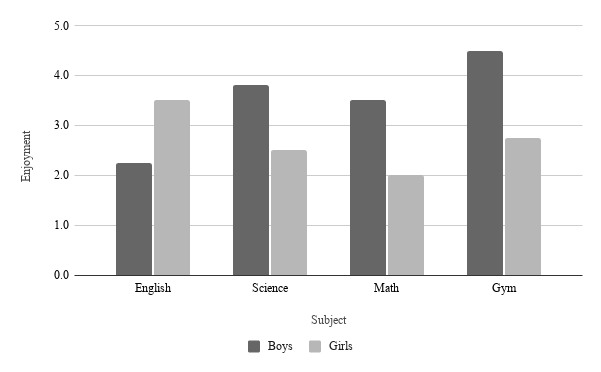 Note. Number of boys = 30, number of girls = 31, total N = 61.CollegeNew studentsGraduating studentsChangeCedar University110103+7Elm College223214+9Maple Academy 197120+77Pine College134121+13Oak Institute202210-8Total86676898